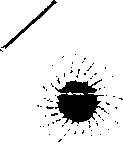 CZ/10/07/2019/4/73172/FIS-FIS/N/3/LK-WG/ONDRAJA/0338 1 /3Kvartální dodatek k
rámcové smlouvěČíslo smlouvy: CZ/10/07/2019/4/73172/FIS-FIS/N/3/LK-WG/ONDRAJA/0338Referenční č.: Z03190298číslo rámcové smlouvy: 84Dvůr Králové nad Labem, 14.10.2019I. PŘEDMĚT SMLOUVYProdávající prodává kupujícímu jehličnatou kulatinu v množství a jakosti přesně specifikované v článku II. této smlouvy a v Obchodních podmínkách-ČR (ČIJI) a převádí na kupujícího vlastnické právo k tomuto zboží v souladu s článkem II. odst. 3 Obchodních podmínek-ČR. Kupující uhradí prodávajícímu za prodané zboží kupní cenu stanovenou podle ceny za jednotku (1 m3), cena za jednotku je specifikována v článku II. této smlouvy.xxx	xxx		CZ/10/07/2019/4/73172/FIS-FIS/N/3/LK-WG/ONDRAJA/0338 2/3ill. PLÁN DODÁVEKIV. DODACÍ PODMÍNKYV. PLATEBNÍ PODMÍNKY| Dodací podmínky: franko odvozní místo (LKW) / naložený vagón■ Doba dodání: od 1.10.2019 do 31.12.2019 (Dat. odeslání)i Dopravu platí: Kupující| Platební podmínky: 45 dnů od data fakturace: Fakturace bude provedena: Fakturace 2x měsíčně (k 15. a k poslednímu I v měsíci): Měření: elektronickyi Způsob odeslání faktury dodavateli: Pošta| Způsob odeslání měření dodavateli: k dispozici ve WoodAcceptuSmlouva s rámcovou smlouvouDalší ujednání k článku číslo I.V souladu s ujednáním Rámcové kupní smlouvy a za podmínek sjednaných v tomto kvartálním dodatku (dále jen „dodatek") prodávající prodává
kupujícímu jehličnatou kulatinu v sortimentu v množství a jakosti přesně specifikované v článku II. tohoto dodatku a v Obchodních podmínkách-ČR
(čl.ll) a převádí na kupujícího vlastnické právo k tomuto zboží v souladu s článkem II. odst.3 Obchodních podmínek - ČR. Kupující uhradí prodávajícímu
za prodané zboží kupní cenu stanovenou podle ceny za jednotku (1 m3), cena za jednotku je specifikována v článku II. tohoto dodatku.Další ujednání k článku číslo II.Změna kupní ceny v závislosti na kurzu CZK/€ - pro účely této smlouvy se používá měsíční pevný kurz, vyhlášený Českou národní bankou k 1. dni v
měsíci. Pokud první pracovní den měsíce připadá na víkend nebo svátek, použije se kurz předchozího pracovního dne (tedy poslední pracovní den ve
starém měsíci).Pokud bude měsíční pevný kurz CZK/€ platný pro kalendářní měsíc dodání (rozhoduje den odeslání) vyšší než 26.43, kupní cena dle č. II. se zvyšuje o
CZK 25,-/m3. Pokud bude tento měsíční pevný kurz CZK/€ nižší než 25.40, kupní cena dle či. II. se snižuje o CZK 25,-/ m3. Pokud bude měsíční pevný
kurz CZK/€ platný pro kalendářní měsíc dodání vyšší než 26.95, kupní cena dle č. II. se zvyšuje o CZK 50,~/m3. Pokud bude tento měsíční pevný kurz
CZK/€ nižší než 24.88, kupní cena dle čl. II. se snižuje o CZK 50,-/ m3. Pokud bude měsíční pevný kurz CZK/€ platný pro kalendářní měsíc dodání vyšší
než 27.47, kupní cena dle č. II. se zvyšuje o CZK 75,-/m3. Pokud bude tento měsíční pevný kurz CZK/€ nižší než 24.36, kupní cena dle čl. II. se snižuje o
CZK 75,-/ m3. Vyúčtování tohoto rozdílu se považuje za samostatné zdanitelné plnění ve smyslu § 42, odst. 4 zákona č. 23S/2004Sb.Další ujednání k článku číslo V.Kupní cena bude kupujícím uhrazena na účet prodávajícího uvedený v záhlaví tohoto dodatku. Na kupní cenu může být kupujícím uhrazena záloha ve
výši určené dle čl. II této kupní smlouvy na účet prodávajícího uvedený v záhlaví tohoto dodatku. Kupní cena a záloha je zaplacena a peněžitý závazek
kupujícího splněn dnem odepsání příslušné částky z účtu kupujícího. Ustanovení o záloze může být použito jen pokud od data nakládky do konce
kalendářního měsíce, v němž byla nakládka uskutečněna, nedošloj< dodání dle čl. II, odst. 2 Obchodních podmínek - ČR. 	 	i Průměrná cena za konsignované množství pro určení I Dodací podmínka i Transport	| celé délky [Kč/m3] I Výřezy [Kč/m3]| výše zálohy je sjednána: Celková výše zálohy
■ (konsingované množství x průměrná cena) bude
i zaokrouhlena na stovky.ij vagóniFranko závodr		| Franko závod: Odvozní místoI Odvozní místo! kamion■ vagónI kamioni	Ostatní ujednáníPři úplném nebo částečném zastavení provozu v místě plnění způsobeném vyšší mocí nebo požárem, je kupující oprávněn jednostranně odstoupit od
této kupní smlouvy, nedojde-li k jiné dohodě prodávajícího a kupujícího.V případě nepříznivých klimatických podmínek a následných rozsáhlých kalamit (např. větrných, sněhových) nebo při jiných podstatných změnách na
trzích řeziva a konečně též v případě omezení výroby v závodech Stora Enso WP vzhledem ke zhoršené situaci na trhu s řezivem, není kupující
povinen odebrat nasmlouvané množství dříví a je oprávněn vyzvat prodávajícího k jednání o změně kupní smlouvy. Nedojde-li mezi účastníky k
dohodě o množství a ceně dříví formou uzavření dodatku ke kupní smlouvě, má kupující nebo prodávající právo od této smlouvy odstoupit.Ostatní záležitosti tímto kvartálním dodatkem a obchodními podmínkami výslovně neupravené se řídí příslušnými ustanoveními zákona č.89/2012
Sb., v platném znění.Tento kvartální dodatek je vyhotovena ve dvou stejnopisech, z nichž jeden obdrží kupující a jeden prodávající.Smluvní strany považují tento kvartální dodatek a jeho případné doplňky a dodatky za obchodní tajemství ve smyslu ust. § 504 občanského zákoníku.
Toto ustanovení platí i po zániku této smlouvy.Prodávající prohlašuje, že celkové množství zboží sjednané v této kupní smlouvě pochází z regionu ČR, že má neomezené právo se zbožím
disponovat a že zboží nemá právní vady zejména, že není zatíženo právy třetích osob. Odpovídá požadavku normy EN 14961-1 / EN ISO 17225-1
tabulka 2, položka 1.1.3 Kmenové dřevo.Kupující je oprávněn postoupit všechna práva a převést všechny povinnosti z této smlouvy na třetí osobu v rámci podnikatelského seskupení
(STORA ENSO) a prodávající mu k tomuto postupu uděluje souhlas. Prodávající bude o převodu práv a povinností ze smlougvy vyrozuměn nejpozději
na základě fakturace.V případě, že tento dodatek spadá do režimu povinného uveřejnění v registru smluv podle zákona č. 340/2015 Sb., v platném znění, zavazuje se
prodávající, jako povinný subjekt, že řádně a včas splní povinnost uveřejnit tento dodatek v registru smluv podle zákona č. 340/2015 Sb., v platném
znění, a to ve lhůtě nejpozději do 30 dnů od jejího uzavření. Prodávající se dále zavazuje, že ve lhůtě bez zbytečného odkladu poté, co mu Správce
registru smluv potvrdí uveřejnění tohoto dodatku, vyrozumí o tomto potvrzení uveřejnění tohoto dodatku kupujícího, a to zasláním potvrzení oCZ/10/07/2019/4/73172/FIS-FIS/N/3/LK-WG/ONDRAJA/0338 3/3 uveřejnění tohoto dodatku od Správce registru smluv, ze kterého bude zřejmé zejména datum uveřejnění tohoto dodatku v registru smluv. Prodávající nese odpovědnost za případné porušení obou shora uvedených smluvních povinností ve smyslu § 2913 občanského zákoníku.Kupující a prodávající/dodavatel souhlasí s obsahem této kupní smlouvy, standardními smluvními podmínkami a taktéž se Stora Enso kodexem chování.Stora Enso Wood Products Ždírec s.r.o.Nádražní 66CZ-582 63 Ždírec nad DoubravouTel..:+420 569 776 611, Fax:+420 569 776 690Zapsaná v obchodním rejstříku vedeném: KS Hradec Kr.,odd.C.vl.l 0951
IČO: 25264605, DIČ: CZ25264605Datum: 14.10.2019Místo: Dvůr Králové nad LabemLesy města Dvůr Králové nad Labem s.r.o.Raisova 2824CZ-544 01 Dvůr Králové nad LabemDIČ: CZ27553884IČO: 27553884Datum: 14.10.2019Místo:   Dvůr KRÁLOVÉ NAD LABEMProdávající:Kupující:Lesy města Dvůr Králové nad Labem s.r.o.Stora Enso Wood Products Ždírec s.r.o. Nádražní 66Raisova 2824CZ-544 01 Dvůr Králové nad LabemDIČ: CZ27553884IČO: 27553884CZ-582 63 Ždírec nad DoubravouTel..:+420 569 776 611, Fax:+420 569 776 690Zapsaná v obchodním rejstříku vedeném: KS Hradec Kr.,odd.C,vl.10951 IČO: 25264605, DIČ: CZ25264605Tel.: 774711240Fax:Email: lesydvur@lesydvur.cz; Nákupčí: Ondráček Jan; +420 724 045 480; Nákupčí: Ondráček Jan; +420 724 045 480Číslo dodavatele: 73172Daň: DPH 21 %Certifikát: P, 100% PEFC-certified 611Banka: Československa Obchodní Banka A S.Kód banky: CEKOCZPPIBAN: CZ7103000000000226038589jan.ondracek@storaenso.comMnožství: xxx m3Množství: xxx m3Země původu: Česká republikaZemě původu: Česká republikaII. CENY (Kč/m3 bez. DPH)II. CENY (Kč/m3 bez. DPH)II. CENY (Kč/m3 bez. DPH)II. CENY (Kč/m3 bez. DPH)ProduktCenyKč/m3xxxxxxxxxxxxxxxxxxxxxxxxxxxxxxxxxxxxxxxxxxxxxxxxxxxxxxxxxxxxxxxxxxxxxxxxxxxxxxxxxxxxxxxxxxxxxxxxxxxxxxxxxxxxxxxxxxxxxxxxxxxxxxxxxxxxxxxxxxxxxxxxxxxxxxxxxxxxxxxxxxxReferenční č.ZávodI Měsíc/RokRozsah průměruDoprava| Objem [m3]iDélka pro distribuci	iZ04190298xxxxj 10/2019xxxxKamionxxx100% 5 m	jZ04190298xxx[ 10/2019xxxxxxxxx50% 4 m	i50% 5 mZ04190298xxx11/2019xxxKamionxxx100% 5 mZ04190298xxx: 11/2019iixxxVagónxxx50% 4 m	I50% 5 m	!Z04190298xxx12/2019xxxxxxxxx100%5m	iZ04190298xxx12/2019xxxxxxxxxxCelkový objemxxxxxx